Распространие опыта:Распространила опыт на республиканских проблемных курсах повышения квалификации Педагогического института СВФУ на тему “Коррекция звукопроизношения у детей дошкольного возраста”, январь 2019 г.: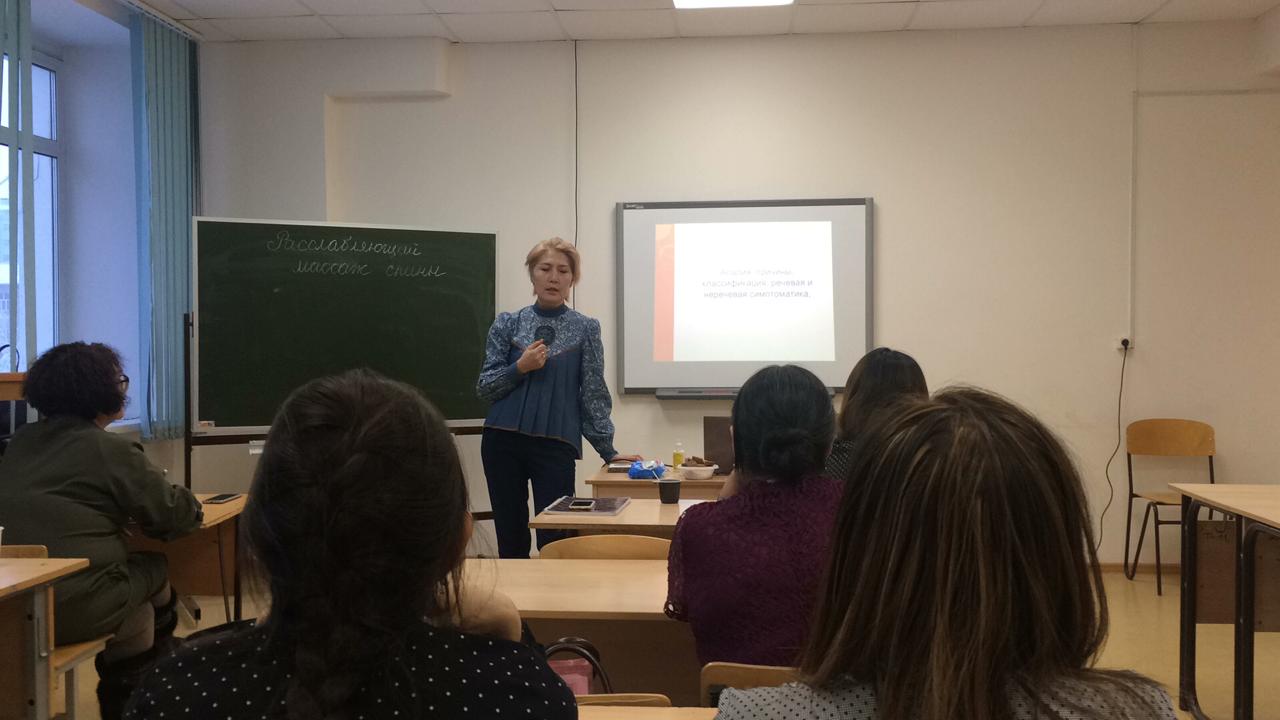 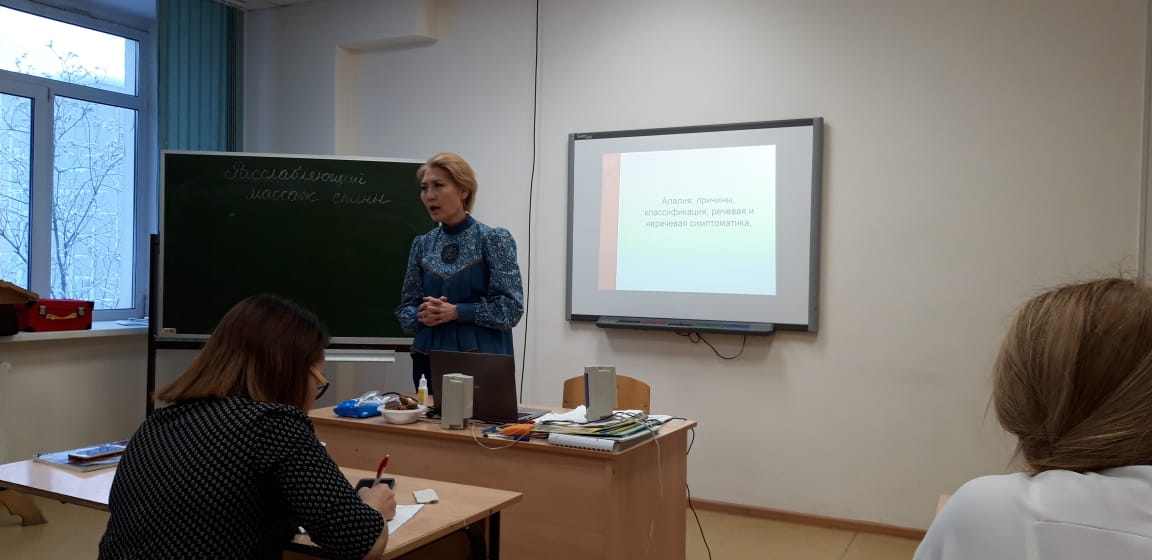 